Marketing Plan	Your Text Here1Click the floating action button to add or remove an item of the list.20%20%Chart 115%55%TitleDescriptionChart 227.9%21.7%21.7%33.7%TitleDescriptionQuarter 1Quarter 2Quarter 3Quarter 4Quarter 426.7%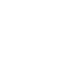 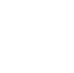 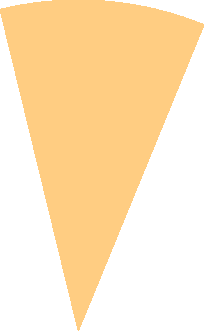 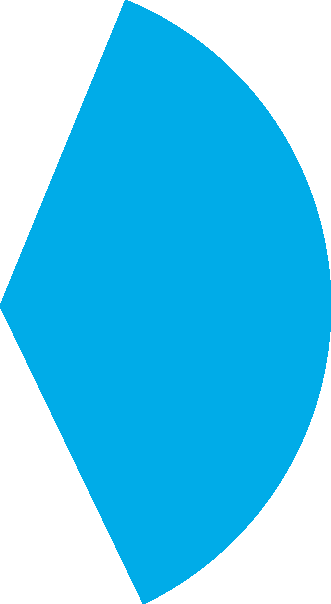 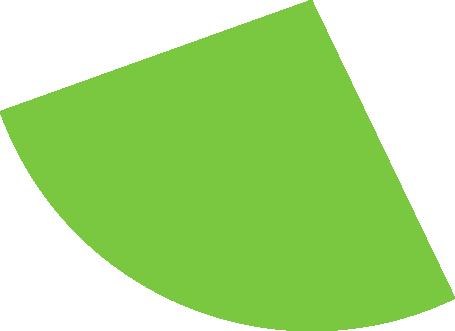 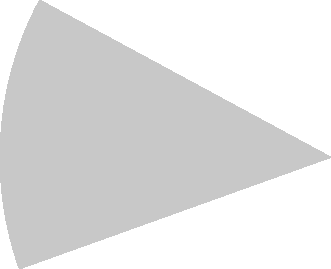 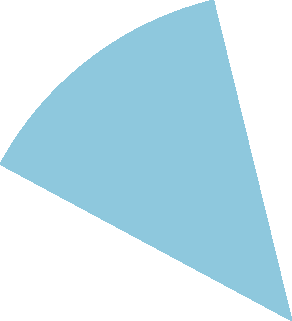 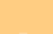 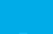 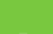 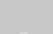 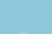 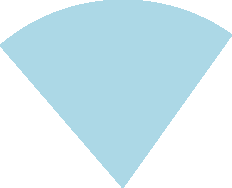 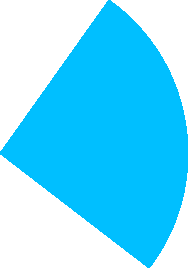 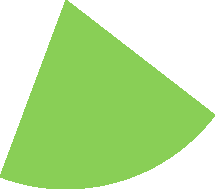 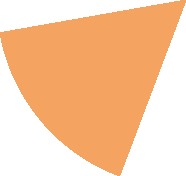 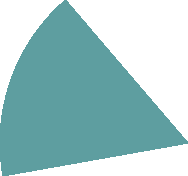 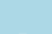 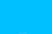 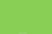 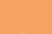 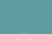 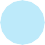 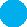 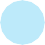 40%1Category 1	Category 2	Category 3	Category 4	Category 4Select the chart and move the yellow diamond handle to change the data in the pie chart.